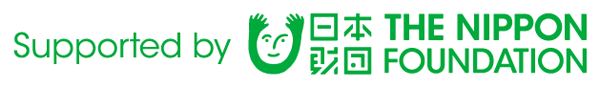 この度、（公財）九州運輸振興センターでは、日本財団の支援と助成による「第57回九州運輸コロキアム」を下記のとおり開催致します。近年、公共交通の果たす役割の重要性がますます大きくなっていますが、高齢化や人口減少が急激に進む地方において、地域公共交通の果たす役割が極めて大きなものになっています。そのため、2013年12月に公共交通政策の憲法といわれる交通政策基本法が制定されました。公共交通の活性化は、地方の元気を取り戻す大きなツールであることから、同法等に基づき、国、地方自治体、交通事業者等多くの関係者が連携、協力しながら地域公共交通の維持・活性化等に積極的に取組んでいます。今回、国土交通省総合政策局の公共交通政策部長蒲生篤実氏を講師にお迎えし、交通政策基本法が制定された後、国を始めとした関係者の地方公共交通活性化への取り組み状況（最新の情報等含む）や今後どのような取り組みが必要かなどを中心として講演頂きます。当講演は、地方自治体、公共交通関係者を始め地域公共交通の維持・活性化等に取り組まれている方はもとより、地域公共交通の維持・活性化等や地域活性化等に関心をお持ちの皆様には、今後の取り組み等に大変有効かつ参考になる有意義なものと思っております。是非とも多くの皆様にご参加いただきたく存じます。なお、会場の都合等がございますので、参加の申込みは4月28日（木）までに別添の参加申し込み票よりFAXで、又は電話（092－451－0469）若しくは当センターホームページ（http://kyushu-transport.or.jp）の「お問い合わせフォーム」からお申込み下さい。（参加無料）記　　日　　時　:　平成28年5月9日（月）　13：30～15：30会　　場　:　ハイアット・リージェンシー・福岡 2階 リージェンシーⅠ福岡市博多区博多駅東2－14－1　TEL 092－412－1234（代）講　　師　:　国土交通省 総合政策局　公共交通政策部長　蒲　生　篤　実　氏テ ー マ　:　地域公共交通の現状と今後の課題　～ 公共交通が地域活性化を支える ～ 参 加 者　:　約70名（参加無料）ＦＡＸ番号　092-451-0474（ 公益財団法人 九州運輸振興センター宛 ）第57回 九州運輸コロキアム 参加申し込み票日　　時　:　平成28年5月9日（月）13：30～15：30会　　場　:　ハイアット・リージェンシー・福岡 2階 リージェンシーⅠ福岡市博多区博多駅東2－14－1　TEL 092－412－1234（代）講　　師　:　国土交通省 総合政策局　公共交通政策部長　蒲　生　篤　実　氏テ ー マ　:　地域公共交通の現状と今後の課題　～ 公共交通が地域活性化を支える ～※個人情報の取扱いについて１．ご提供いただきました個人情報は、本機関が主催・後援する各種催しの申込みに関する事務手続きや運営のためにのみ使用します。２．個人情報は、第三者に開示、提供、預託することはありません。貴社名部署名住所〒TEL〒TEL役職名役職名お名前